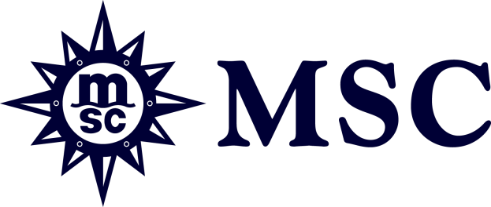 MSC CRUCEROS Y FORMULA 1 ® SE UNEN PARA LANZAR GRAND PRIX ™, UNA EXPERIENCIA DE HOSPEDAJE ÚNICA Las ventas ya están abiertas para una variedad de paquetes y experiencias a bordo del MSC Virtuosa, para el GRAN PREMIO DE FORMULA 1® ETIHAD AIRWAYS ABU DHABI 2023. Se ofrecen distintos paquetes, que combinan alojamiento, entradas para las carreras y accesos exclusivos.Los fanáticos disfrutarán de una experiencia completa de principio a fin que extiende la emoción de la pista al alojamiento en el crucero.Buenos Aires, 20 de marzo de 2023. - Como parte de la asociación global de MSC Cruceros con Formula 1 ®, se presentó la oferta de hospedaje Grand Prix ™ única y de alto nivel que promete una experiencia de un fin de semana de carrera sin igual en el GRAN PREMIO DE FORMULA 1® ETIHAD AIRWAYS ABU DHABI ™ de este año, que se llevará a cabo del 24 al 26 de noviembre.La nueva colaboración llevará el alojamiento de un fin de semana de carrera al siguiente nivel, proporcionando una experiencia Grand Prix ™ totalmente integrada, que traerá la emoción de la pista de la última carrera de la temporada a bordo del MSC Virtuosa, uno de los cruceros más modernos y elegantes de la línea.Sirviendo como hotel durante el fin de semana de la carrera mientras está atracado en la Terminal de Cruceros de Abu Dhabi, el glamuroso y moderno MSC Virtuosa ofrece un alojamiento cómodo y elegante combinado con una increíble variedad de servicios que incluyen restaurantes y bares, dos teatros, un centro comercial y un paseo de estilo mediterráneo, un lujoso spa y gimnasio totalmente equipado, cinco piscinas, un parque acuático interactivo, amplias áreas para niños y mucho más. Las ventas de los paquetes se abrieron el viernes 16 de Marzo del 2023 y se pueden reservar haciendo click aquí. En 2022, MSC Cruceros firmó un acuerdo de varios años para convertirse en un socio global de Fórmula 1® y esta nueva colaboración es un enriquecimiento adicional de la asociación, que se estableció para reunir a dos líderes mundiales en sus respectivos campos para impulsar el cambio a través de sus pasiones compartidas por la excelencia, la sostenibilidad y el entretenimiento global.Hay disponible una gran variedad de paquetes, que combinan alojamiento, entradas para las carreras y acceso exclusivo con F1® Experiences, para hacer que el fin de semana de carreras sea realmente inolvidable.Ya sea que los fanáticos busquen cabinas elegantes o suites de lujo, encontrarán una gran cantidad de alojamiento disponibles a bordo del MSC Virtuosa, todos con media pensión (desayuno y cena), Wi-Fi de cortesía y traslados hacia y desde la pista.Los paquetes comienzan con una opción de solo cabina para aquellos que ya tienen entradas para la carrera o una opción de cabina + entrada para la Tribuna Principal de Fórmula 1®. Para los fanáticos más acérrimos que buscan el mejor fin de semana de Fórmula 1®, hay una selección de paquetes de cabina + F1® Experience que incluyen actividades exclusivas en la pista, hasta hospedajes Premium “all inclusive” (Turn 1 Suite, Paddock Club y Legend), que incluyen accesos exclusivos como la Caminata Pit Lane, el Tour Guiado por la Pista en un camión de plataforma, apariciones de pilotos de Fórmula 1®, y más.La terminal de cruceros de Abu Dhabi, donde atracará el MSC Virtuosa, se encuentra a poca distancia del circuito, lo que permite a los huéspedes llegar y regresar con facilidad gracias a los traslados gratuitos. Además, el centro de la ciudad se encuentra muy cerca, lo que convierte al buque en una base perfecta para el fin de semana. MSC Virtuosa estará en puerto del 23 al 27 de noviembre, lo que permitirá a los huéspedes la oportunidad de extender su estadía.Y la emoción no se detendrá cuando los aficionados abandonen la pista, ya que la atmosfera festiva continúa a bordo con un programa especialmente diseñado de actividades temáticas, fiestas y entretenimiento, así como un programa dedicado a los niños.Gianni Onorato, CEO de MSC Cruceros, comentó: “A través de esta exclusiva oferta de hospedaje estamos reuniendo lo mejor de dos mundos: Fórmula 1® y MSC Cruceros. Al colaborar juntos, estamos integrando la increíble atmósfera en la pista con la increíble experiencia a bordo de nuestros cruceros para crear una experiencia de carrera inigualable y verdaderamente memorable para los fanáticos de todas las edades”.Stefano Domenicali, Presidente y Director Ejecutivo de Fórmula 1, dijo: “Estamos encantados de unir fuerzas con MSC Cruceros y brindarles a los fanáticos una experiencia de hospedaje única e incomparable durante el final de temporada en el Gran Premio de Abu Dhabi™. Con un alojamiento de lujo, acceso exclusivo y la comodidad de los paquetes de carreras todo en uno, estamos seguros de que esta asociación hará que el fin de semana de carreras sea realmente inolvidable". MSC VirtuosaMSC Virtuosa puede transportar hasta 6.334 huéspedes y está diseñado para ofrecer una experiencia de huésped dinámica y deslumbrante con características e instalaciones innovadoras, y también es uno de los buques más ecológicos de la flota de MSC Cruceros. Algunos de los aspectos más destacados incluyen:Cenas a la carta en los principales restaurantes y un amplio buffet de platos internacionales para cenas más informales.5 restaurantes de especialidades, incluido The Butcher's Cut, un auténtico restaurante especializado en carnes al estilo americano, HOLA! Restaurante, Tacos & Cantina y Kaito Sushi y Teppanyaki.21 bares y salones, incluido el innovador MSC Starship Club con el primer barman robótico humanoide del mundo que ofrece una experiencia de entretenimiento y bar futurista.Dos teatros: un teatro principal de 945 butacas y el impresionante Carousel Lounge en la popa del buque con producciones en vivo y espectáculos todas las noches.Un área de entretenimiento con un MSC Formula Racer, bowling y cine XD.Paseo estilo mediterráneo de 112 metros de largo bordeado de boutiques, bares y restaurantes, coronado con una impresionante pantalla de LED con animaciones durante todo el día y la noche.Instalaciones infantiles galardonadas que incluyen 7 habitaciones dedicadas a bebés, niños y adolescentes, con áreas de juego LEGO® y un club de bebés ChiccoCinco piscinas, incluida una amplia piscina con techo retráctil y un parque acuático interactivo con tres toboganes llenos de acción, incluidos dos toboganes de carreras.El lujoso MSC Aurea Spa con una gama completa de tratamientos y el moderno MSC Gym by Technogym®El MSC Yacht Club, el concepto de crucero dentro de un crucero con elegantes instalaciones privadas y alojamiento que incluyen un salón panorámico, restaurante gourmet y piscina privada y terraza (disponible para los paquetes Paddock Club y Legend).Las últimas tecnologías ambientalesEn línea con el compromiso de MSC Cruceros de lograr cero emisiones netas de gases de efecto invernadero de sus operaciones marítimas para 2050, MSC Virtuosa presenta algunas de las tecnologías más avanzadas disponibles actualmente:Emisiones de aire: MSC Virtuosa cuenta con sistemas híbridos de limpieza de gases de escape en todos sus motores. Esta tecnología logra una reducción del 98% de las emisiones de óxido de azufre ( SOx ). El buque también está equipado con sistemas de reducción catalítica selectiva (SCR) de última generación que reducen las emisiones de óxido de nitrógeno (NOx) en un 90%. Además, cuenta con conectividad de energía de tierra a buque, lo que le permite conectarse a las redes eléctricas locales mientras se encuentra en puertos donde esta infraestructura está disponible. Esto permite minimizar el uso del motor en el puesto de atraque, lo que lleva a una reducción sustancial de las emisiones cuando los cruceros están cerca de áreas urbanas.Aguas residuales: el buque cuenta con sistemas avanzados de tratamiento de aguas residuales diseñados de acuerdo con la Resolución MEPC 227(64) de la Organización Marítima Internacional, con estándares de purificación que son más altos que la mayoría de las instalaciones de tratamiento de aguas residuales en tierra. Los sistemas de tratamiento de agua de lastre evitarán la introducción de especies invasoras en el medio marino a través de las descargas de agua de lastre.Protección de la vida marina: MSC Virtuosa está equipado con un sistema de gestión de ruido radiado bajo el agua, con diseños de casco y sala de máquinas que minimizan el impacto del sonido acústico, reduciendo sus efectos potenciales sobre la fauna marina, más particularmente sobre los mamíferos marinos en las aguas circundantes.Eficiencia energética: todas las nuevas construcciones de MSC Cruceros incorporan una amplia gama de equipos de eficiencia energética que ayudan a reducir y optimizar el uso del motor. Estos incluyen ventilación inteligente y sistemas avanzados de aire acondicionado con bucles de recuperación de energía automatizados que redistribuyen el calor y el frío para reducir la demanda. Los cruceros utilizan iluminación LED controlada por sistemas de gestión inteligente para mejorar aún más el perfil de ahorro de energía. En asociación con los astilleros, todas las nuevas construcciones están equipadas con sistemas remotos de monitoreo y análisis de energía, lo que permite el apoyo en tierra en tiempo real para optimizar la eficiencia operativa a bordo.  ###Acerca de MSC CrucerosMSC Cruceros es la compañía de cruceros de propiedad privada más grande del mundo y la línea de cruceros número uno en Europa y Sudamérica. Con una estrategia innovadora dentro del mundo de los cruceros, ha logrado un crecimiento del 800% en sus primeros diez años, construir una reputación mundial en la industria y obtener una de las flotas de cruceros más jóvenes en el mar. MSC Cruceros tiene su Casa Central en Ginebra, Suiza. La flota de MSC Cruceros actualmente comprende 14 naves ultramodernas, altamente innovadoras y elegantemente diseñadas, que ofrecen una experiencia de vacaciones sin precedentes con deliciosos y auténticos alimentos, entretenimiento galardonado, abundante esparcimiento, alojamiento cómodo, así como un impecable servicio y gran experiencia. Bajo un ambicioso plan de inversión, sin precedentes en la industria, de €10.5 billones, la flota se expandirá a 24 mega cruceros en 2026. Hasta la fecha, MSC Cruceros ha diseñado seis nuevas clases de buques, todos prototipos que superan los límites de la arquitectura y el diseño marino. MSC Cruceros siente una gran responsabilidad hacia los entornos físicos y humanos en los que trabaja. La Compañía opera con el mayor respeto por los océanos del mundo y se encuentra en un viaje continuo para desarrollar las formas más innovadoras de reducir el impacto ambiental de sus cruceros. Las experiencias de vacaciones de MSC Cruceros se venden en todo el mundo a través de una red de distribución en 67 países. La Compañía emplea a más de 17,000 personas, tanto en tierra como a bordo de sus buques. MSC Cruceros es parte de MSC Group, que es una de las compañías líderes en transporte y logística.Para más información, clic aquí: www.mscpressarea.com